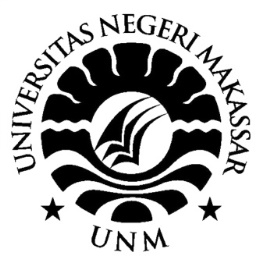 IMPLEMENTASI KOMPONEN-KOMPONEN KETERAMPILAN DASAR MENGAJAR GURU DI SMP NEGERI 6 BINAMU KABUPATEN JENEPONTO SKRIPSIDiajukan untuk Memenuhi Sebagian Persyaratan Guna Memperoleh Gelar Sarjana Pendidikan pada Program Studi Teknologi Pendidikan Strata Satu Fakultas Ilmu Pendidikan Universitas Negeri Makassar    Oleh:NURUL SEPTIANI1441042011PROGRAM STUDI TEKNOLOGI PENDIDIKANFAKULTAS ILMU PENDIDIKANUNIVERSITAS NEGERI MAKASSAR2019